Publicado en Ciudad de México el 07/09/2018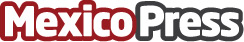 3 consejos para aprovechar la Semana del EmprendedorAño con año, el Instituto Nacional del Emprendedor (INADEM) organiza la Semana Nacional del Emprendedor, un evento que reúne a emprendedores, empresarios, dueños de negocios y estudiantes para ofrecerles herramientas y soluciones que los ayuden a impulsar su negocio o comenzar su propia empresa
Datos de contacto:Odhett MolinaNota de prensa publicada en: https://www.mexicopress.com.mx/3-consejos-para-aprovechar-la-semana-del Categorías: Finanzas Emprendedores E-Commerce Recursos humanos Ciudad de México http://www.mexicopress.com.mx